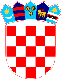 REPUBLIKA HRVATSKAVUKOVARSKO-SRIJEMSKA ŽUPANIJA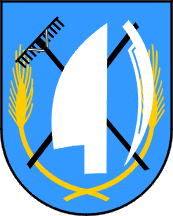 OPĆINA TOVARNIK                       OPĆINSKI NAČELNIKKLASA: 022-05/18-02/41URBROJ: 2188/12-03/01-18-1Tovarnik, 21.11.2018.g.  PREDMET: PRIJEDLOG  ODLUKE O ODREĐIVANJU VRIJEDNOSTI BODA KOMUNALNE NAKNADEPRAVNA OSNOVA: članak 98. Zakona o komunalnom gospodarstvu (NN 68/18)  članak 31. Statuta Općine Tovarnik  ( Službeni vjesnik  Vukovarsko-srijemske županije, broj 4/13, 14/13 i 1/18), PREDLAGATELJ: Načelnica Općine TovarnikNADLEŽNOST ZA DONOŠENJE: Općinsko vijećeTemeljem članka 98. Zakona o komunalnom gospodarstvu (NN 68/18), članka 31. Statuta Općine Tovarnik („Službeni vjesnik“ Vukovarsko-srijemske županije broj 4/13, 14/13 i 1/18 ), Općinsko vijeće Općine Tovarnik na svojoj 12. sjednici održanoj 26.11.2018., donosi:ODLUKUO ODREĐIVANJU VRIJEDNOSTI BODA KOMUNALNE NAKNADEČlanak 1.Vrijednost boda za naplatu komunalne naknade utvrđuje se u iznosu 0.15 kune po m² korisne površine prostora u zoni Općine Tovarnik.Članak 2.Vrijednost boda iz stavka 1. ove odluke jednaka  je godišnjoj visini komunalne naknade po m2 korisne površine u prvoj zoni Općine TovarnikČlanak 3.Danom stupanja na snagu prestaje važiti Odluka o vrijednosti boda za obračun komunalne naknade u Općini Tovarnik (Službeni vjesnik Vukovarsko-srijemske županije 18/01)Članak 4.Ova Odluka će se objaviti u Službenom vjesniku Vukovarsko-srijemske županije, a primjenjuje se od 1. siječnja 2019. godine.NAČELNICA OPĆINE TOVARNIKRuža V. Šijaković                                                                                         _____________________________________